Carbon footprintOur sustainability actions<< Insert your business name >>
<< Insert your logo >>Take further action: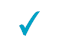 Research generation or purchase of carbon credits to offset any emissions you cannot practically reduce through changes in operations.Purchase high-quality credits that also result in environmental, economic, social or cultural benefits – known as co-benefits. For example:projects that increase biodiversity by protecting and regenerating native vegetationuse of traditional fire management practices, providing new income streams in Aboriginal communitiesprojects that improve soil health and resilience in the land sector.Pursue carbon neutrality and gain certification through a trusted standard such as Climate Active.